WICKLOW ASSOCIATIONMINUTES OF ANNUAL GENERAL MEETINGHELD IN IRISH CENTRE, CAMDEN8TH MARCH 1987President opened meeting with a prayer for all deceased from the Zeebrugge Car Ferry tragedy, and thanked Chair person for carrying out duties so well on behalf of the members of Wicklow.Chairperson then gave an account of activities during the past year and thankedall for their co-operation in making a success of all ventures forewith.Letters were read from people who had benefited from our endevours on theirbehalf.Treasurer's report:-Depreciation of assets from past AGM		From £395.46 in 1985 to			£31.17 on 8.3.87which was due in effect to lack of functions and lack of members.bond held from Building Society for £200 had appreciated by £138.45.Proposal for acceptance of Treasurer’s Report proposed by Tommy Hanley,seconded by Pat Quinn.St. Patricks Day Parade on 15th March from Horse Guards Parade :-Helpers:		Gerard & Catherine Mc Evoy			Tommy Hanley			Mr & Mrs Neusam			Edward & Lil Price			John & Lill Fitzpatrick			Thomas Timmons			Lis CarragherElection of Officers:President		Tom Mc Alsey proposed by Tommy Hanley seconded by Pat QuinnVice President	elected unopposed, proposed by Tommy Hanley, seconded by			John ByrneChairperson	This position was put to vote:			Mrs Price proposed by Mrs Fitzpatrick seconded by Pat O’Shea			Voting done by ballet, 25 voting		for Tommy Hanley		15		for Lill Price			9		Tommy Hanley duly electedWelcome to Tommy Hanley proposed by PresidentVice Chair		John Fitzpatrick, proposed by T Mc Alsey, seconded by Pat QuinnSecretary		Catherine Mc Evoy, proposed by Mr Timmons, seconded by P.QuinnAssistant Sec.	Lis Carragher proposed by T. Mc Alsey, seconded by Ned PriceTreasurer		John Byrne existing treasurer proposed by Lill Price, seconded by Kevin DunneLill Fitzpatrick proposed by Pat Quinn seconded by T. Timmons				went to vote				Lill Fitzpatrick		15				John Byrne			8				Lill Fitzpatrick duly elected		Election of Executive Committee		Tom Mc Alsey elected to serve		Kevin Dunne		“	“		Tommy Hanley	“	“John Byrne		“	“that concluded electionElection of officers to Social Committee :-Pat Murphy, Tommy Timmons, Gerard Mc Evoy, Mrs Wall, Miss Wall, Danny Conlow.AOB		Benefit dance was asked for by T. Timmons for George Fitzpatrick		Chair proposed asking Council of Council for £250 for George		FitzpatrickMr Chairman reported 38 paid members to dateMeetings as before, 1st Tuesday of each monthMeeting closed at 6.10.pm.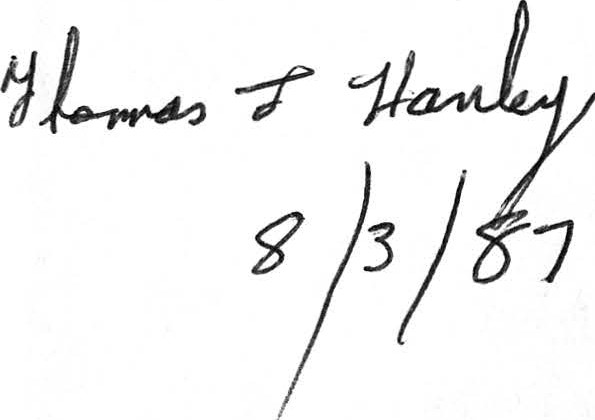 